Mapa Budov ZŠ Český Brod, Tyršova 68TYRŠOVA 68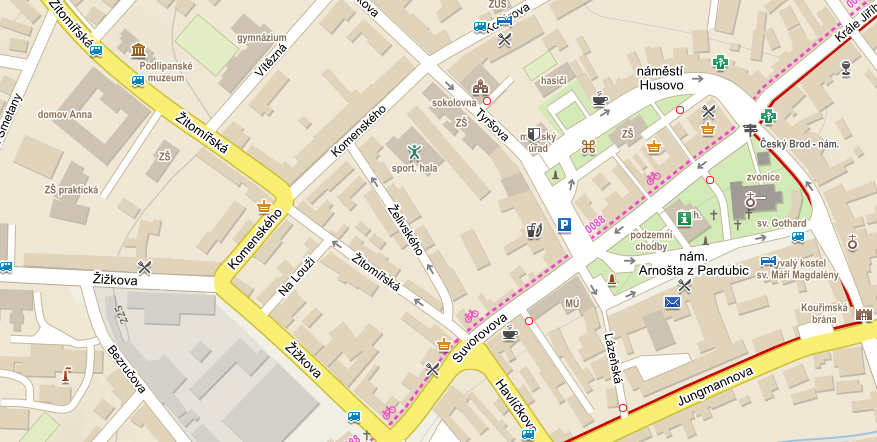 